Czy czytanie książek daje nam coś więcej poza rozrywką i wspomnieniem mile spędzonego czasu? Oczywiście, że tak! Czytanie książek ma też wiele innych zalet.Pozwala odnieść sukcesCzytanie jest umiejętnością niezbędną we współczesnym świecie.  Odgrywa znaczącą rolę we wszystkich fazach rozwoju człowieka. Osoby, które opanują tą umiejętność lepiej radzą sobie w życiu. Czytanie pozwala odnieść sukces nie tylko w szkole, ale także w dorosłym życiu.Redukuje stresCzytanie uspokaja i spowalnia bicie serca, relaksuje i wycisza. Wystarczy 6 minut czytania, żeby zredukować uczucie stresu aż o 60%.Poprawia pamięćPodczas czytania powieści mamy mnóstwo rzeczy do zapamiętania – imiona bohaterów, ich charaktery, motywacje, historie, związki z innymi postaciami, miejsca, wątki fabularne, szczegóły. Dzięki czytaniu nasza pamięć pozostaje w dobrej kondycji.InspirujePostaci fikcyjne mogą stanowić takie samo źródło inspiracji, co spotkanie z żywym człowiekiem. Inspirować może wszystko – aktywności, którym się oddają bohaterowie, miejsca, które odwiedzają, decyzje, które podejmują.Rozwija wyobraźnięMając przed oczami tylko literki, sami musimy wizualizować sobie to, co dzieje się w książce – nieczęsto są to nawet rzeczy, których nie możemy zobaczyć w świecie rzeczywistym! Czytanie, stymulując prawą półkulę mózgu, rozwija naszą wyobraźnię.Poprawia skupienie i koncentracjęCzytanie powieści wymaga od nas skupienia uwagi przez dłuższy czas, co zdecydowanie poprawia naszą zdolność do koncentracji.Poszerza słownictwoIm więcej czytamy, tym większy mamy kontakt z różnorodnym, a nawet zupełnie nowym dla nas słownictwem. Taki kontakt samoistnie poszerza nasz własny zasób słów.Stymuluje mózgWarto czytać książki, żeby utrzymać swój mózg w dobrej formie. Mole książkowe mają 2,5 razy mniejszą szansę na rozwój Alzheimera, czytanie spowalnia także starczą demencję. Rozwija wrażliwość na sztukęLudzie czytający książki 3 razy częściej odwiedzają muzea i 2 razy częściej uczestniczą w koncertach. Również 2 razy częściej sami malują, fotografują i piszą.Rozwija wrażliwość na innych ludziWarto czytać, żeby rozwijać własną empatię. Zaangażowanie w fikcję literacką pozwala nam na postawienie się na miejscu drugiego człowieka i zrozumienie go.Poszerza wiedzęKsiążki to ogromne skarbnice wiedzy o innych krajach, kulturach, historii, przyrodzie, o wszystkim, co nas interesuje.Zwiększa zdolności analityczneRozwiązywanie zagadek wymaga analizowania wydarzeń, faktów, motywacji postaci, stawiania tez, weryfikowania założeń. Zdecydowanie rozwija to zdolność do krytycznego i analitycznego myślenia.Poprawia pisanieIm więcej czytasz dobrych pisarzy, tym lepiej możesz rozwijać własny styl. Nie wspominając o tym, że częsty kontakt z tekstem pisanym uczy poprawności gramatycznej czy ortograficznej.Pomaga zasnąćStworzenie wieczornego rytuału z książką daje naszemu ciału sygnał, że pora się zrelaksować i przygotować do snu.Kształtuje osobowośćCzytanie pozwala nam postawić się w różnych sytuacjach, w których na co dzień do tej pory się nie znaleźliśmy. Otwiera nas na nowe doświadczenia i rozszerza horyzonty, kształtując nas samych.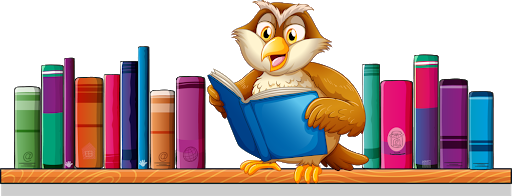 Takie argumenty mogą chyba tylko zachęcić nas do tego, żeby czytać jak najwięcej, prawda?